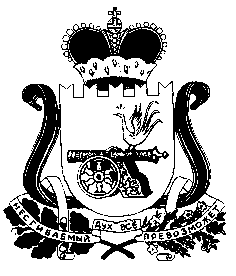 АДМИНИСТРАЦИЯ КОЗИНСКОГО СЕЛЬСКОГО ПОСЕЛЕНИЯСМОЛЕНСКОГО РАЙОНА СМОЛЕНСКОЙ ОБЛАСТИП О С Т А Н О В Л Е Н И ЕОт 12 декабря 2013 года  № 170В соответствии с Федеральными законами от 21 декабря 1994 года                       № 69-ФЗ «О пожарной безопасности», от 06 октября 2003 года  № 131-ФЗ «Об общих принципах организации местного самоуправления в Российской Федерации» АДМИНИСТРАЦИЯ    ПОСТАНОВЛЯЕТ:1. Создать муниципальную пожарную охрану    Козинского сельского поселения Смоленского района  Смоленской области. 2. Утвердить прилагаемое Положение о муниципальной пожарной охране    Козинского сельского поселения Смоленского района  Смоленской области. 3.  Контроль за выполнением  настоящего постановления оставляю за собой.Глава  Администрации   Козинского сельского поселения Смоленского района  Смоленской области                                     Н.Д.Макаренков                                                         Положениео муниципальной пожарной охране      Козинского сельского поселения Смоленского района  Смоленской областиОбщие положения1.1. Настоящее Положение определяет организационную структуру, полномочия, задачи, функции, порядок деятельности муниципальной пожарной охраны (далее – МПО) муниципального образования Козинского сельского поселения Смоленского района  Смоленской области.1.2. В своей деятельности МПО муниципального образования Козинского сельского поселения Смоленского района Смоленской области руководствуется Конституцией Российской Федерации, федеральными законами, областными законами, иными федеральными и областными нормативными правовыми актами, настоящим Положением.1.3. Организационная структура МПО   Козинского сельского поселения Смоленского района  Смоленской области  включает в себя:    - руководящий состав подразделения МПО ;   - личный состав подразделения МПО   Козинского сельского поселения Смоленского района Смоленской области , принимающий непосредственное участие в тушении пожаров, проведении аварийно-спасательных работ;    - обеспечивающий персонал.1.4. Администрация   Козинского сельского поселения Смоленского района Смоленской области  определяет состав, структуру МПО, исходя из возложенных на нее задач в области пожарной безопасности по предупреждению и ликвидации последствий чрезвычайных ситуаций, законодательства Российской Федерации, а также требований нормативных правовых актов Губернатора Смоленской области и постановлений , распоряжений Главы Администрации   Козинского сельского поселения Смоленского района  Смоленской области2. Задачи МПО муниципального образования Козинского сельского поселения Смоленского района Смоленской области.Задачами МПО   Козинского сельского поселения Смоленского района Смоленской области  являются:2.1. Организация и осуществление профилактики пожаров на территории   Козинского сельского поселения Смоленского района Смоленской области (за исключением случаев, определенных федеральным и областным законодательством).2.2. Спасение людей и имущества при пожарах на территории  Козинского сельского поселения Смоленского района  Смоленской области.2.3. Организация и осуществление тушения пожаров и проведение аварийно-спасательных работ на территории   Козинского сельского поселения Смоленского района Смоленской области (за исключением случаев, определенных федеральным и областным законодательством).3.Функции МПО   Козинского сельского поселенияСмоленского района Смоленской области.Функциями МПО   Козинского сельского поселения Смоленского района Смоленской области являются:3.1. Организация и осуществление профилактики, тушения пожаров и аварийно-спасательных работ на территории   Козинского сельского поселения Смоленского района Смоленской области (за исключением случаев, определенных федеральным и областным законодательством).3.2. Осуществление взаимодействия с Государственной противопожарной службой, территориальными органами Всероссийского добровольного пожарного общества, ведомственной, частной, добровольной пожарной охраной, службами обеспечения безопасности и жизнедеятельности населения.3.3. Организация профессиональной подготовки, переподготовки и повышения квалификации личного состава МПО    Козинского сельского поселения Смоленского района  Смоленской области.3.4. Организация выполнения и осуществление мер пожарной безопасности на территории Козинского сельского поселения Смоленского района Смоленской области , в том числе обучение населения мерам пожарной безопасности.3.5. Анализ и прогнозирование состояния пожарной безопасности на территории МПО Козинского сельского поселения Смоленского района Смоленской области, внесение на рассмотрение Администрации Козинского сельского поселения Смоленского района Смоленской области предложений по обеспечению пожарной безопасности.3.6. Организация и осуществление противопожарной пропаганды на территории Козинского сельского поселения Смоленского района Смоленской области.3.7. Осуществление сбора и обработки информации в сфере обеспечения пожарной безопасности.3.8. Содействие укреплению и развитию добровольных пожарных объединений и формирований с целью обеспечения пожарной безопасности на территории Козинского сельского поселения Смоленского района Смоленской области.3.9. Осуществление иных функций в установленной сфере деятельности в соответствии с федеральным и областным законодательством.4. Полномочия МПО Козинского сельского поселения Смоленского района Смоленской области.В целях решения стоящих перед МПО Козинского сельского поселения Смоленского района Смоленской области  задач и выполнения возложенных на нее функций в пределах своей компетенции реализует следующие полномочия:4.1. Участвует в разработке муниципальных правовых актов в сфере обеспечения пожарной безопасности на территории Козинского сельского поселения Смоленского района  Смоленской области.4.2. Участвует в разработке планов, схем и программ развития территорий Козинского сельского поселения Смоленского района Смоленской области, в части включения мероприятий по пожарной безопасности, а также в их реализации.4.3. Вносит в установленном порядке в Администрацию Козинского сельского поселения Смоленского района Смоленской области предложения по разработке и реализации мер пожарной безопасности для населенных пунктов и соответствующих территорий, а также об установлении при необходимости особого противопожарного режима.4.4. Взаимодействует со средствами массовой информации по вопросам оперативно-служебной деятельности МПО Козинского сельского поселения Смоленского района Смоленской области, пожарной безопасности, проведения противопожарной пропаганды и обучения населения мерам пожарной безопасности.4.5. Совершает иные действия, способствующие решению МПО Козинского сельского поселения Смоленского района Смоленской области стоящих перед ней задач и выполнению возложенных на нее функций.5. Руководство МПО Козинского сельского поселения Смоленского района Смоленской области.5.1. Общее руководство МПО Козинского сельского поселения Смоленского района Смоленской области осуществляет Глава Администрации Козинского сельского поселения Смоленского района  Смоленской области.Руководитель МПО Козинского сельского поселения Смоленского района Смоленской области организует повседневную деятельность МПО и несет персональную ответственность за решение стоящих перед ней задач, выполнение возложенных на нее функций и реализацию предоставленных ей полномочий.5.2. В целях решения стоящих перед МПО задач руководитель МПО Козинского сельского поселения Смоленского района Смоленской области в пределах своей компетенции:5.2.1. Возглавляет тушение пожаров и проведение аварийно-спасательных работ (за исключением случаев, определенных федеральным и областным законодательством).5.2.2. Ведет прием граждан, рассматривает предложения, заявления и жалобы по вопросам пожарной безопасности и деятельности МПО Козинского сельского поселения Смоленского района  Смоленской области.5.2.3. Принимает решения по другим вопросам, отнесенным к его компетенции.     6. Финансовое и материально-техническое обеспечение деятельности  МПО Козинского сельского поселения Смоленского района Смоленской области.6.1. Финансовое и материально-техническое обеспечение деятельности МПО Козинского сельского поселения Смоленского района Смоленской области является расходным обязательством Козинского сельского поселения Смоленского района Смоленской области в установленном порядке за счет:- средств бюджета Козинского сельского поселения Смоленского района Смоленской области;- средств, поступающих из источников, не запрещенных законодательством Российской Федерации.6.2. Оснащение и материально-техническое обеспечение МПО Козинского сельского поселения Смоленского района Смоленской области осуществляется по нормам, установленным Администрацией Козинского сельского поселения Смоленского района  Смоленской области.О создании  муниципальной  пожарнойохраны  Козинского сельского поселения Смоленского района  Смоленской областиПриложениек постановлению Администрации Козинского сельского поселенияСмоленского района                                                            Смоленской областиот 12 декабря 2013 года №170